ДУМА ВЕСЬЕГОНСКОГО МУНИЦИПАЛЬНОГО ОКРУГАТВЕРСКОЙ ОБЛАСТИРЕШЕНИЕг. Весьегонск09.06.2022                                                                                                                       № 229Об отмене решения Собрания депутатов Весьегонского района Тверской области,решения Совета депутатов городского поселения – город Весьегонск Тверской областиДУМА ВЕСЬЕГОНСКОГО МУНИЦИПАЛЬНОГО ОКРУГА РЕШИЛА:1. Отменить решения Собрания депутатов Весьегонского района Тверской области   от 24.05.2016 № 124 «Об утверждении Порядка сообщения лицами, замещающими муниципальные должности, о возникновении личной заинтересованности при исполнении должностных обязанностей, которая приводит или может привезти к конфликту интересов», решение Совета депутатов городского поселения – город Весьегонск Тверской области от 23.06.2010 «Об утверждении Порядка проведения антикоррупционной экспертизы НПА и проектов НПА, а также лица, ответственного за ее проведение»  2. Настоящее решение вступает в силу после официального опубликования в газете «Весьегонская жизнь». Председатель Думы Весьегонского муниципального округа                                                                                          А.С. ЕрмошинГлава Весьегонского муниципального округа                                                                                          А.В. Пашуков 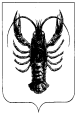 